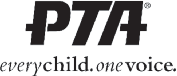 EVENT PLANNING WORKSHEETCHECK WHEN COMPLETEDOK with insuranceReceived staff inputHospitality arrangedParental permission slipDevelopedDuplicatedDistributedEvaluation form(s)DevelopedDuplicatedOK with PTA budgetOK with school calendarVolunteers confirmedParking logisticsSignageCrossing guardsSpecial requirementsFlagJudgesCustodianProgram approved by unitFunds allocated by unitHandouts collected fromnon-participating service providersPublicity materialsDevelopedDuplicatedLetters/fliers to parents & staffPTA newsletter distributedPress releases and/or Public Service Announcements (PSAs) to mediaCalifornia State PTA Toolkit – 2013	307NOTES308	California State PTA Toolkit – 2013PRIMARY EVENT INFORMATIONPRIMARY EVENT INFORMATIONChairpersonContact InformationActivityDateLocationTimeAPPOINTED COMMITTEE MEMBERSAPPOINTED COMMITTEE MEMBERSNameContact Information1234567PROGRAM EXPENSESPROGRAM EXPENSESPROGRAM EXPENSESPROGRAM EXPENSESPROGRAM EXPENSESPROGRAM EXPENSESFacility use permit$Custodian$Refreshments$Fliers$Handouts$Signs$Postage$Nametags$$PUBLICITYPUBLICITYPUBLICITYPUBLICITYPUBLICITYPUBLICITYFliersDue dateNewsletter articlesDue dateMedia releasesDue dateEQUIPMENT & AUDIOVISUAL REQUIREMENTSEQUIPMENT & AUDIOVISUAL REQUIREMENTSEQUIPMENT & AUDIOVISUAL REQUIREMENTSEQUIPMENT & AUDIOVISUAL REQUIREMENTSEQUIPMENT & AUDIOVISUAL REQUIREMENTSEQUIPMENT & AUDIOVISUAL REQUIREMENTSItemQuantityLocationItemQuantityLocationSPECIAL CONTACTS (JUDGES, SPEAKERS, SERVICE PROVIDERS)SPECIAL CONTACTS (JUDGES, SPEAKERS, SERVICE PROVIDERS)NameContact Information1234